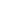 (Denominazione e sede dell’Istituzione scolastica)Registro firma operatori ASACOM e OSAAnno scolastico 20____- 20____dal_____________________ al____________________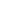 